СОВЕТ ДЕПУТАТОВ муниципального образования Бурунчинский сельсовет Саракташского района оренбургской областичетвертый созывР Е Ш Е Н И Еочередного семнадцатого заседания Совета депутатов Бурунчинского сельсовета четвертого созываНа основании  Федерального закона от 06.10.2003  № 131-Ф3 «Об общих принципах организации местного самоуправления в Российской Федерации», Федерального закона от 02.05.2006 № 59-ФЗ «О порядке рассмотрения обращений граждан Российской Федерации», в соответствии с Уставом Бурунчинского сельсовета Саракташского района Оренбургской области Совет депутатов Бурунчинского сельсоветаР Е Ш И Л :1. Внести изменения и дополнения в Положение «О   порядке  и  сроках   рассмотрения  обращений граждан  в органы местного самоуправления», утверждённое решением Совета депутатов Бурунчинского сельсовета Саракташского района Оренбургской области от 23.03.2009 г. № 96 (далее – Положение) согласно приложения.2. Настоящее решение вступает в силу после дня его обнародования и подлежит размещению на официальном сайте муниципального образования Бурунчинский  сельсовет Саракташского района Оренбургской области в сети «интернет».3. Контроль за исполнением решения возложить на на постоянную комиссию по мандатным вопросам, вопросам местного самоуправления, законности, правопорядка, работе с общественными и религиозными объединениями, национальным вопросам и делам военнослужащих (Пешкову Г.И.)..Председатель Совета депутатов сельсовета                                 С.Н.ЖуковГлава муниципального 
образования Бурунчинский сельсовет                                            А.Н.ЛогиновРазослано: в дело, в администрацию сельсовета, в  прокуратуру района, на сайтПриложение         к  решению Совета депутатов Бурунчинского сельсоветаот 29.06.2022 №76       1.	Преамбулу изложить в следующей редакции:«Настоящее Положение в соответствии с Федеральным законом «Об общих принципах организации местного самоуправления в Российской Федерации», Федеральным законом от 02.05.2006 №59-0ФЗ «О порядке рассмотрения обращений граждан Российской Федерации», Уставом муниципального образования Бурунчинский сельсовет Саракташского района Оренбургской области определяет порядок и сроки рассмотрения обращений граждан в администрации Бурунчинского сельсовета и к должностным лицам Бурунчинского сельсовета (далее – органы местного самоуправления).К правоотношениям,  не оговоренным настоящим положением, применяются нормы, установленные Федеральным законом от 02.05.2006 №59-ФЗ «О порядке рассмотрения обращений граждан Российской Федерации».».2. Статью 1 Положения изменить и  изложить в следующей редакции:«Статья 1. Основные понятия, используемые в Положении1. Под обращениями граждан в настоящем Положении понимаются изложенные в устной или письменной форме или в форме электронного документа предложения, заявления, жалобы, ходатайства граждан, в т. ч. коллективные, включая обращения объединений граждан, в том числе юридических лиц.2. В Положении используются следующие основные понятия:       1) граждане - граждане Российской Федерации, иностранные граждане и лица без гражданства;2) должностное лицо - лицо, постоянно, временно или по специальному полномочию осуществляющее функции представителя власти либо выполняющее организационно-распорядительные, административно-хозяйственные функции в органе местного самоуправления. 3) обращение гражданина (далее - обращение) - направленные в орган местного самоуправления или должностному лицу в письменной форме или в форме электронного документа предложение, заявление или жалоба, а также устное обращение гражданина в орган местного самоуправления;4) предложение - рекомендация гражданина по совершенствованию законов и иных нормативных правовых актов, деятельности государственных органов и органов местного самоуправления, развитию общественных отношений, улучшению социально-экономической и иных сфер деятельности государства и общества;5) заявление - просьба гражданина о содействии в реализации его конституционных прав и свобод или конституционных прав и свобод других лиц, либо сообщение о нарушении законов и иных нормативных правовых актов, недостатках в работе государственных органов, органов местного самоуправления и должностных лиц, либо критика деятельности указанных органов и должностных лиц;6) жалоба - просьба гражданина о восстановлении или защите его нарушенных прав, свобод или законных интересов либо прав, свобод или законных интересов других лиц;7) коллективное обращение - обращение двух или более граждан, в т. ч. принятые в ходе митингов, собраний;8) повторное обращение - обращение, поступившее от одного и того же лица (группы лиц) по одному и тому же вопросу, если со времени подачи первого обращения истек установленный законодательством для рассмотрения данного обращения срок или обратившийся не согласен с принятым по его обращению решением;9) анонимное обращение - обращение, не содержащее сведений о личности обратившихся граждан, а именно: фамилии, имени, отчества, данных о месте жительства, работы или учебы.».3. Статью 2 Положения изменить и  изложить в следующей редакции:«Статья 2. Право граждан на обращения1. Граждане вправе лично или через своих представителей, уполномоченных в установленном законом порядке, обращаться в органы местного самоуправления и к выборным и иным должностным лицам  органов местного самоуправления.2. Обращения граждан, поступившие  в органы  и должностным лицам в форме электронного документа из редакций газет, журналов, телевидения, радио и Других средств массовой информации, по линии прямой телефонной связи, рассматриваются в порядке и сроки, предусмотренные настоящим Положением.3. В обращении, поступившем в орган местного самоуправления или должностному лицу в форме электронного документа, гражданин в обязательном порядке указывает свои фамилию, имя, отчество (последнее - при наличии), адрес электронной почты, если ответ должен быть направлен в форме электронного документа, и почтовый адрес, если ответ должен быть направлен в письменной форме. Гражданин вправе приложить к такому обращению необходимые документы и материалы в электронной форме либо направить указанные документы и материалы или их копии в письменной форме.4. Органы местного самоуправления обязаны иметь в официальных помещениях в доступных местах постоянную информацию о днях и часах приема, а также в доступной форме информировать граждан об органах и должностных лицах, рассматривающих обращения граждан, об их компетенции и порядке работы с обращениями граждан.».4. Пункт 2 статьи 6 изложить в следующей редакции:«2. На устное обращение граждан,  с согласия граждан, ответ может быть дан устно в ходе личного приема, о чем делается запись в карточке личного приема гражданина. В остальных случаях дается письменный ответ по существу поставленных в обращении вопросов.». 5.  Статью 7 Положения изменить и  изложить в следующей редакции:«Статья 7. Письменные обращения граждан1. Гражданин в своем письменном обращении в обязательном порядке указывает либо наименование органа местного самоуправления, в которые направляет письменное обращение, либо фамилию, имя, отчество соответствующего должностного лица, либо должность соответствующего лица, а также свои фамилию, имя, отчество (последнее - при наличии), почтовый  или электронный адрес по которому должны быть направлены ответ, уведомление о переадресации обращения, излагает суть предложения, заявления или жалобы, ставит личную подпись и дату.К обращению могут быть приложены необходимые для рассмотрения документы или их копии.2. Все письменные обращения граждан регистрируются в течении трех дней с момента их поступления в порядке, определяемом действующим законодательством.      3. Письменное обращение, содержащее вопросы, решение которых не входит в компетенцию данного органа местного самоуправления или должностного лица, направляется в течение семи дней со дня регистрации в соответствующий орган или соответствующему должностному лицу, в компетенцию которых входит решение поставленных в обращении вопросов, с уведомлением гражданина, направившего обращение, о переадресации обращения.4. Письменное обращение, содержащее информацию о фактах возможных нарушений законодательства Российской Федерации в сфере миграции, направляется в течение пяти дней со дня регистрации в территориальный орган федерального органа исполнительной власти в сфере внутренних дел и высшему должностному лицу субъекта Российской Федерации (руководителю высшего исполнительного органа государственной власти субъекта Российской Федерации) с уведомлением гражданина, направившего обращение, о переадресации его обращения.5. В случае, если в письменном обращении гражданина содержится вопрос, на который ему неоднократно давались письменные ответы по существу в связи с ранее направляемыми обращениями, и при этом в обращении не приводятся новые доводы или обстоятельства, руководитель органа местного самоуправления вправе принять решение о безосновательности очередного обращения и прекращении переписки с гражданином по данному вопросу при условии, что указанное обращение и ранее направляемые обращения направлялись в один и тот же орган местного самоуправления. О данном решении уведомляется гражданин, направивший обращение.6. Не рассматриваются обращения, содержащие нецензурные выражения.7. Не рассматриваются обращения граждан, содержащие нечитаемый текст. В этом случае, если возможно установить адрес обратившегося лица, ему в пятидневный срок по поступлении обращения отправляется уведомление о невозможности рассмотрения нечитаемого текста обращения.8. Письменные обращения граждан, а также обращения, зафиксированные на магнитоносителях и лазерных дисках, адресованные органам и их должностным лицам через средства массовой информации, в случае передачи их по назначению регистрируются и рассматриваются в соответствии с требованиями настоящего Положения.9. Полномочия представителя, выступающего с обращением от имени гражданина, оформляются в соответствии с гражданским законодательством.».6. Статью 11 Положения изменить и  изложить в следующей редакции:«Статья 11. Сроки рассмотрения письменного обращенияПисьменное обращение, поступившее в орган местного самоуправления или должностному лицу в соответствии с их компетенцией, рассматривается в течение 30 дней со дня регистрации письменного обращения, а не требующие дополнительного изучения и проверки – не позднее 15 дней.В исключительных случаях, а также в случае направления запроса, в том числе в электронной форме, о предоставлении необходимых для рассмотрения обращения документов и материалов в других  государственных органах, органах местного самоуправления и у иных должностных лиц, за исключением судов, органов дознания и органов предварительного следствия, руководитель органа местного самоуправления, должностное лицо либо уполномоченное на то лицо вправе продлить срок рассмотрения обращения не более чем за 30 дней, уведомив о продлении срока его рассмотрения гражданина, направившего обращение.Если установленный срок разрешения обращения истекает в выходной или праздничный день, последним днем разрешения  считается следующий за ним рабочий день».7. Подпункт 2 пункта 1 статьи 12 изложить в следующей редакции:«2) представлять дополнительные документы и материалы либо обращаться с просьбой об их истребовании, в том числе в электронной форме».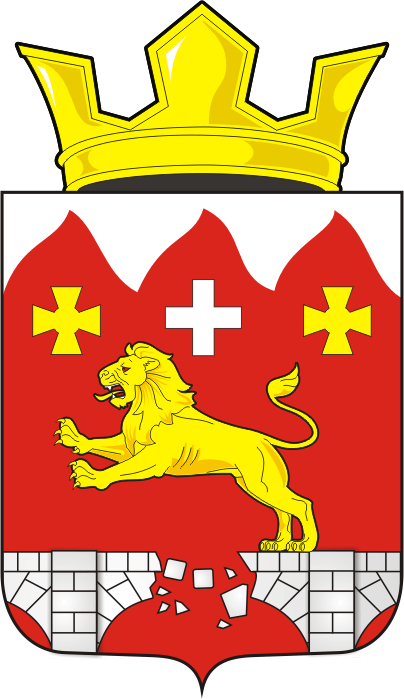 30.06.2022с. Бурунча№ 76О внесении изменений и дополнений в Положение «О   порядке  и  сроках   рассмотрения  обращений граждан  в органы местного самоуправления», утверждённое решением Совета депутатов Бурунчинского сельсовета Саракташского района Оренбургской области от 23.03.2009 г. № 96